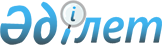 Приречен селосының, Павловка селосының көшелеріне атаулар беру туралыАқмола облысы Зеренді ауданы Приречен селолық округі әкімінің 2009 жылғы 27 шілдедегі № 3 шешімі. Ақмола облысы Зеренді ауданының Әділет басқармасында 2009 жылғы 24 тамызда № 1-14-100 тіркелді

      Қазақстан Республикасының 1993 жылғы 8 желтоқсандағы «Қазақстан Республикасындағы әкімшілік-аумақтық құрылысы туралы» Заңының 14 бабының 4 тармағына, 2001 жылғы 23 қаңтардағы «Қазақстан Республикасындағы жергілікті мемлекеттік басқару және өзін-өзі басқару туралы» Заңының 35 бабының 2 тармағына, Приречен селосы және Павловка селосы халқының пікірін ескере отырып, Приречен ауылдық округінің әкімі ШЕШІМ ЕТТІ:



      1. Приречен селосы, Павловка селосының көшелеріне атаулар берілсін:

      1) Приречен селосы:

      № 1 көшеге – Еңбекшілер;

      № 2 көшеге - Орталық;

      № 3 көшеге – Жаңа;

      № 4 көшеге – Достық;

      № 5 көшеге - Мектеп;

      № 6 көшеге - Жастар;

      2) Павловка селосы:

      № 1 көшеге – Орталық;

      № 2 көшеге – Жастар;

      № 3 көшеге – Еңбекшілер.



      2. Осы шешімнің орындалуын бақылауды өзіме қалдырамын.



      3. Осы шешім Зеренді аудандық Әділет басқармасында мемлекеттік тіркеуден өткен күнінен бастап күшіне енеді және ресми жарияланған күнінен бастап қолданысқа енгізіледі.      Әкім                                       А.Мейрамов      КЕЛІСІЛДІ:      Зеренді ауданының

      «Сәулет және қала

      құрылысы бөлімі»

      мемлекеттік мекемесінің

      бастығы                                    В.М.Петрова      Зеренді ауданының

      «Мәдениет және тілдерді

      дамыту бөлімі» мемлекеттік

      мекемесінің бастығы                        Ә.М.Райымбекова
					© 2012. Қазақстан Республикасы Әділет министрлігінің «Қазақстан Республикасының Заңнама және құқықтық ақпарат институты» ШЖҚ РМК
				